新 书 推 荐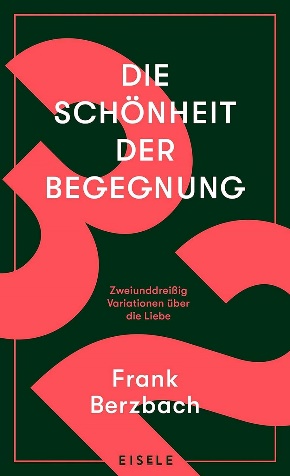 中文书名：《邂逅之美》英文书名：The Beauty of the Encounter德文书名：Die Schönheit der Begegnung作    者：FRANK BERZBACH出 版 社：Ullstein代理公司：ANA/Lauren页    数：192页出版时间：2020年2月代理地区：中国大陆、台湾审读资料：电子稿类    型：大众文学内容简介：你们俩究竟是怎么认识的？- 32 个故事作为这个问题的答案 第一人称叙述者没有名字，他和林赫（Linh）相爱了。林赫要求爱人写下二人故事的开头，故事叙述者不想让事实破坏一个美好的故事。于是，他开始编造各种不同的开头。在一个开头的基础上，出现了多个开头。叙述者可以随意改变故事的背景、情节和事件。故事跳转到不同的时空，在幽默与沉思、现实主义与魔幻、哲学与浪漫主义之间交替。然而，每一次迭代都包含着真实的元素。这对情侣彼此相遇32次。故事有32个不同的开始，然而结局（几乎）总是相同的。最后，放一起看，可以发现这些变化创造出一段激情的恋爱关系图景。作者简介：弗兰克·伯兹巴赫（Frank Berzbach）出生于1971年，在科隆技术学院教授文学教育学和哲学。他接受过技术制图员培训，还获得了教育、哲学和文学学位。弗兰克对书籍、唱片、自行车、茶、修道院和模拟打字设备情有独钟，现居科隆和汉堡。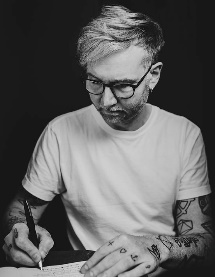 感谢您的阅读！请将反馈信息发至：版权负责人Email：Rights@nurnberg.com.cn安德鲁·纳伯格联合国际有限公司北京代表处	北京市海淀区中关村大街甲59号中国人民大学文化大厦1705室, 邮编：100872电话：010-82504106,   传真：010-82504200公司网址：http://www.nurnberg.com.cn书目下载：http://www.nurnberg.com.cn/booklist_zh/list.aspx书讯浏览：http://www.nurnberg.com.cn/book/book.aspx视频推荐：http://www.nurnberg.com.cn/video/video.aspx豆瓣小站：http://site.douban.com/110577/新浪微博：安德鲁纳伯格公司的微博_微博 (weibo.com)微信订阅号：ANABJ2002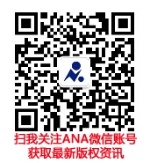 